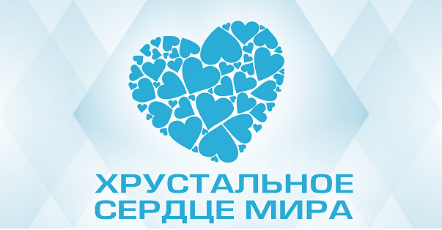 ПОЛОЖЕНИЕ о проведении ЦЕНТРАЛЬНОГО Ежегодного Международного фестиваля-конкурса детского и юношеского творчества "ХРУСТАЛЬНОЕ СЕРДЦЕ МИРА" 30 мая – 5 июня 2019 г.В одном из лучших  отелей Черноморского побережья «Горный воздух» посёлок Лоопройдет Международный конкурс-фестиваль «Хрустальное сердце мира».*Шесть дней  незабываемых впечатлений фестиваля!* Аквапарк, крытый и открытый бассейны!*Незабываемая культурная программа,*Мастер-классы и творческие встречи с интереснейшими людьми*Шведский стол!*Ежедневные дискотеки! *Квест, вокальные, инструментальные, танцевальные баттлы.ПРИЗОВОЙ ФОНД 265000 (ДВЕСТИ ШЕСТЬДЕСЯТ ПЯТЬ ТЫСЯЧ) РУБЛЕЙНаше фестивальное движение создано ДЛЯ ДЕТЕЙ, ПРО ДЕТЕЙ И РАДИ ДЕТЕЙ!Мы рады видеть всех, кто своим талантом доставит радость многонациональной публике!1. Цели и задачи1.1. Объединение детей из разных уголков планеты с помощью искусства.1.2. Сохранение и преемственность культурных традиций разных стран мира.1.3. Развитие межнациональных и международных связей в области культуры.1.4. Привлечение внимания сверстников к проблемам детей с ограниченными возможностями.1.5. Выявление, всесторонняя поддержка и продвижение наиболее талантливых и перспективных детей и молодежи.1.6. Обмен опытом между коллективами, руководителями и педагогами, поддержка постоянных творческих контактов между ними, повышение профессионального мастерства руководителей  коллективов и педагогов (проведение семинаров, "круглых столов" и мастер-классов).1.7. Освещение работы Фестиваля в средствах массовой информации.1.8. Создание атмосферы незабываемого праздника детства и творчества2.	Сроки и место проведения:Россия, Краснодарский край, г. Сочи, посёлок Лоо, ул. Таганрогская дом 4/3Пансионат «Горный воздух»Пансионат «Горный воздух» в Лоо — это чудесное место отдыха. Выбирая пансионат «Горный воздух» Лоо, гости здравницы «Горный воздух» в Лоо смогут насладиться комфортом, красотой здешних мест, а также поправить здоровье, восстановить силы, набраться положительных эмоций. Закрытый и открытые бассейны, питание по системе «Шведский стол»,  собственный пляж, обилие зелени на территории — все эти факторы делают пансионат «Горный воздух» в  Лоо райским местом отдыха в поселке Лоо города Сочи.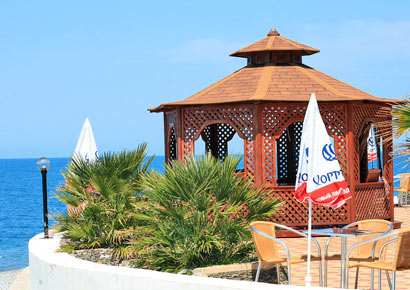 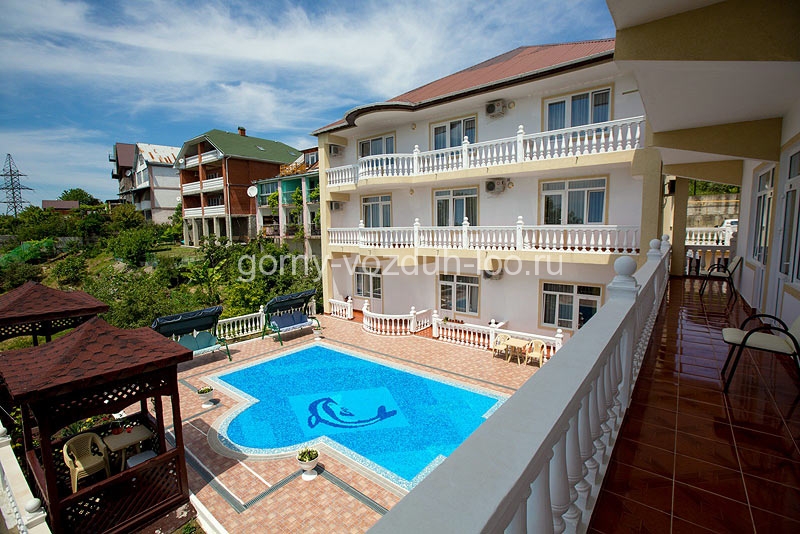 Пансионат «Горный воздух» Лоо (Сочи) является замечательным выбором для семейного отдыха с маленькими детьми, а так же для веселых и шумных компаний и всех тех, кто хочет пройти медицинское оздоровление в «Горный воздух» (г. Сочи, Лоо).Пансионат «Горный воздух» (г. Сочи, Лоо) располагает развитой инфраструктурой. Гости комплекса найдут на территории следующие объекты инфраструктуры и развлечения:питание: бар у бассейна с двумя  зонами отдыха, летнее кафе, ресторан-столовая на 350 мест;водные развлечения: открытые и крытый бассейны, открытый мини-аквапарк, детский бассейн с «грибком», собственный благоустроенный мелкогалечный пляж в 10 м от корпусов;спортивная инфраструктура: тренажерный зал, теннисный корт, бильярд, детская площадка;дополнительные услуги:салон красоты, парикмахерская, медицинский центр, конференц зал и др.В дни проведения фестиваля возможна организация мастер-классов (согласно поданным заявкам, оплаченным предварительно) по направлениям современной хореографии, народный и классический танец, академического, а так же джазового и эстрадного вокала, дефиле для  участников фестиваля; встречи с известными композиторами.3.Общие положения:3.1. Организатором конкурса «ХРУСТАЛЬНОЕ СЕРДЦЕ МИРА» является ООО «Фестивальное международное движение «Хрустальное сердце мира».3.2.Конкурсная программа проходит в киноконцертном зале на территории пансионата МАГАДАН  с 30 мая – 5 июня 2019 г.Заявки принимаются до 01.05.2019 г. Заявки заполняются онлайн на сайте  http://www.cristal-heart.ru/3.3. Форма участия: очная Конкурсные выступления организуются оргкомитетом по графику, согласно электронной жеребьевке. График выступлений будет опубликован на сайте http://www.cristal-heart.ru/не позднее 18 мая 2019 г. В конкурсный день он может быть изменен по решению организатора. Награждение осуществляется по графику.3.4. Конкурсная программа проходит в два тура. Каждый коллектив (или отдельный исполнитель) имеет право участвовать в нескольких  номинациях. В одной номинации коллектив (отдельный исполнитель) выставляет два конкурсных номера.3.5. Вход в зрительный зал осуществляется только на «Аплодисменты», между конкурсными выступлениями. Вход в зал во время конкурсных выступлений СТРОГО ЗАПРЕЩЕН!3.6.Полный возраст участников определяется на день проведения конкурса, несоответствие возрастной группе в коллективе может составлять не более 30% от общего количества. Возраст участников может быть проверен по документам Председателем жюри. (При себе иметь копию свидетельства о рождении).3.7. Руководитель, в случае необходимости, имеет право остановить выступление своего участника в первые 30 секунд, чтобы начать конкурсное выступление заново (только для младшей и средней возрастных групп).3.8. Трансфер (ЖД вокзал – пансионат - ЖД вокзал) в стоимость оплаты не входит, и оплачивается дополнительно.3.9 Жюри вправе дисквалифицировать выступление исполнителя, в случае некорректного поведения группы поддержки данного участника.3.10. Для участия в конкурсе необходимо подать заявку до 01.05.2019 г., оплатить организационный взнос и услуги проживания  до 10.05.2019 г.ВНИМАНИЕ!   В рамках международного фестиваля-конкурса ХРУСТАЛЬНОЕ СЕРДЦЕ МИРА проводятся вокальные и хореографические баттлы. Это еще один шанс заявить о себе, и показать свои таланты. В баттле могут принять участие все желающие. На центральном фестивале-конкурсе ХРУСТАЛЬНОЕ СЕРДЦЕ МИРА в пансионате «Горный воздух» в баттлах может принять участие любой желающий абсолютно бесплатно.Правила проведения батлов: Для вокалистов – в каждом туре – 1 куплет + припев a-cappella. В каждом последующем туре учавствуют сильнейшие по мнению жюри, остальные выбывают из соревнований. Победитель получит денежный грантДля хореографии – в каждом туре 1 минута импровизации. Каждый последующий тур на убывание. Победители получают денежный грант в размере 10000 (десять тысяч) рублей.Заявку может подать любой желающий. Баттл – отличный стимул развиваться и становиться профи. Не бойтесь принимать участие. Ведь именно баттл может стать дорогой к славе! А громкие крики, аплодисменты и восторг зрителей мотивирует вас на новые достижения. 5.	Условия конкурса по номинациям5.1. Хореография – Дуэт, трио, Малая форма- 4-8 чел., Формейшн – 9-24 чел.(массовый танец), Продакшен – более 24 чел. (театрализованное представление).Конкурс проводится по номинациям: Первые шаги (для конкурсантов, выходящих первый раз на сцену) современный танец, эстрадный танец, детский танец, классический танец; танцевальное шоу, фольклор – исторический, национальный, региональный танец – с вокалом и без него;  народный танец, народный стилизованный, кавказские танцы, фламенко, мажоретки (баннеры, помпоны, флаги, барабаны), черлидинг, BellyDance, Стрит Dance, спортивный танец, бальные танцы.5.1.2. Выступление должно выполняться под фонограмму или в сопровождении «живого» аккомпанемента. Категорически запрещается, использование фонограммы низкого технического уровня. Фонограммы должны быть записаны  CD или флэш-накопитель. При плохой фонограмме номер дисквалифицируется.5.1.3. В конкурсных выступлениях не допускается использование  световых эффектов, за исключением выступления в номинации «театральное искусство».5.1.4. Вход участников за кулисы не ранее, чем за два номера до выступления.5.1.5. Критерии оценки:Школа, сценический образ, композиционная построение, костюм. Открытое голосование, 10- бальная система.5.1.6. В первом туре на столе у членов жюри две таблички – зеленая и красная. После выступления каждый член жюри поднимает одну из табличек. Если большинство зеленый цвет – то участник проходит во второй тур, красный – не проходит. Но участники коллектива могут принимать участие в батле. И получают дипломы участников5.1.7. Во втором туре уже 10-бальная система оценок. По результатам  второго тура определяются Лауреаты 1,2,3 степени и Дипломант 1,2,3 степени и Гран При – Гран При по решению членов жюри может не присуждаться, но лучший коллектив по мнению членов жюри, получает денежный Грант в размере 50000 (пятьдесят тысяч) рублей на развитие коллектива.5.2. DanceSolo (Хореография сольная)5.2.1. Конкурс проводится по номинациям: народный танец; современный танец; эстрадный танец; классический танец – проходит в два тура (1 номер, + импровизация): 5.2.2. Обязательные требования:  - в первом туре соло-исполнитель представляет по одному номеру; - во 2 туре солист показывает импровизацию под фонограмму, предложенную непосредственно на сцене (время предварительного прослушивания 15 сек, импровизации – 1 минута). Репетиционная форма обязательна.5.2.3. За дополнительную оплату, по предварительной заявке можно поставить конкурсный номер у членов жюри5.2.4. Критерии оценки: Школа, сценический образ, композиционное построение, костюм. Открытое голосование, 10- бальная система5.2.5. Один лучший солист получит денежный Грант в размере 15000 (пятнадцати тысяч) рублей.5.3 Театр моды5.3.1. В конкурсе могут принять участие коллективы театров моды, школ и студий моды и другие объединения моделирования и конструирования одежды, а также другие творческие коллективы.5.3.2.Допускается использование элементов мобильной декорации, не разрушающей целостность коллекции. 5.3.3. Максимальное время презентации одной коллекции – не более 7 минут5.3.4.Критерии оценки: костюм, дефиле, режиссерское решения, сценический образ.5.3.5.Специальные призы: лучший модельер; лучший режиссер постановщик; лучший педагог дефиле; лучшая модель (по решению жюри)5.3.6. Конкурсная программа так же проходит в два тура. Коллективы готовят две коллекции.5.3.7. Один коллектив получит денежный Грант в размере 25000 (двадцать пять тысяч) рублей5.4. Вокал –академическое пение, эстрадный вокал, песни на иностранном языке,  народный вокал, джазовый вокал, патриотическая песня, песни на языке народов СНГ, авторская песня (написанная исполнителем); соло, дуэт, ансамбли, хоры; Первые шаги (для конкурсантов, выходящих первый раз на сцену)5.4.1. Участники предоставляют два произведения продолжительностью не более 5-ти минут каждое.5.4.2. На конкурсе должны быть представлены фонограммы «минус» (музыкальное сопровождение без голоса), записанные на CD-дисках или флеш-носителях.5.4.3. Запрещается использование фонограмм, в которых бэк – вокальные партии дублируют партию солиста. Конкурсант может выступать со вспомогательным составом (подтанцовка, подпевка) Внимание! Выступление вспомогательного состава – жюри не оцениваются5.4.4. За дополнительную оплату можно взять индивидуальные мастер-классы от членов жюри5.4.5.Жюри подводит итоги конкурсных выступлений по возрастным категориям в каждой номинации. 5.4.6. Критерии оценки: музыкальность, художественная трактовка музыкального произведения, чистота интонации и качество звучания, красота  тембра и сила голоса, сценическая культура, сложность репертуара, соответствие репертуара исполнительским возможностям и возрастной категории исполнителя, исполнительское мастерство, отсутствие стереотипов подражания5.4.7. Конкурсная программа пройдет в два тура. Первый тур проходит вслепую (перед членами жюри ширма, они не видят исполнителя) они поднимают лишь зеленую или красную табличку. Если большинство зеленый цвет – то участник проходит во второй тур, красный – не проходит. Но все  участники могут принимать участие в баттле. И получают дипломы участников5.1.7. Во втором туре уже 10-бальная система оценок. По результатам  второго тура определяются Лауреаты 1,2,3 степени и Дипломант 1,2,3 степени и Гран При – Гран При по решению членов жюри может не присуждаться, но лучший коллектив по мнению членов жюри, получает денежный Грант в размере 50000 (пятьдесят тысяч) рублей на развитие коллектива. И один солист получит денежный Грант в размере 15000 (пятнадцати тысяч) рублей5.5.Инструментальное исполнительство (ансамбли, дуэты, солисты)5.5.1. Конкурс проводится по номинациям: Духовые и ударные инструменты; Народные инструменты (баян, аккордеон, гитара, струнно-щипковые, гусли);Фортепиано; Струнные (скрипка, альт, виолончель, контрабас);Эстрадные инструменты (электрогитара, электрогитара бас, клавишные, перкусье, ударная установка); Композиция; Первые шаги (для конкурсантов, выходящих первый раз на сцену).5.5.2. Солисты и ансамбли готовят для конкурса два произведения, продолжительностью не более 5 минут каждое.5.5.3. Критерии оценки: Уровень исполнительского мастерства, подбор и сложность репертуара, общее художественно-музыкальное впечатление, соответствие репертуара исполнительским возможностям и возрастной категории исполнителей.5.5.4. Конкурсная программа пройдет в два тура. Первый тур проходит вслепую(перед членами жюри ширма, они не видят исполнителя) они поднимают лишь зеленую или красную табличку. Если большинство зеленый цвет – то участник проходит во второй тур, красный – не проходит и получает диплом участника.5.5.5. Во втором туре уже 10-бальная система оценок. По результатам  второго тура определяются Лауреаты 1,2,3 степени и Дипломант 1,2,3 степени и Гран При – Гран При по решению членов жюри может не присуждаться, но лучший коллектив по мнению членов жюри, получает денежный Грант в размере 50000 (пятьдесят тысяч) рублей на развитие коллектива. И один солист получит денежный Грант в размере 15000 (пятнадцати тысяч) рублей5.6.Театры и цирковое искусство5.6.1.Конкурсная программа проводится по следующим номинациям: Мюзиклы; Пластические спектакли и композиции (пантомима, клоунада); Кукольные театры, Драматический театр, Художественное чтение, Музыкальный театр.5.6.2. Каждый коллектив может выступить с одним представлением. Очередность демонстрации определяется оргкомитетом. 5.6.3. Максимальная продолжительность: мюзикл, драматургия–до 40 мин, кукольный театр–до 20 мин, пластические композиции, художественное чтение – до 10 мин. 5.6.5. Тема и направление выбирается каждым коллективом самостоятельно.5.6.6. Весь необходимый реквизит (костюмы, декорации) оргкомитетом не предоставляются.5.6.7. Осветительно-сценическая техника (стробоскоп, дым-машина, проектор и т.д.) может быть предоставлена организаторами за отдельную плату (по предварительной заявке).5.6.8. Критерии оценки: драматургия, инсценировка и авторство, постановочное и образное решение, мастерство актера (техника, пластика, хореография), сценическая культура, музыкальное решение (единое стилевое решение, авторство), современный подход, зрелищность; кукловождение, изготовление кукол, оригинальный подход в изготовлении кукол, воспитательно-педагогическая направленность; художественный и режиссерский уровень спектакля.5.6.9. Специальные призы: лучший режиссер постановщик; лучший художник по костюмам; лучшая актёрская работа (по решению жюри)5.6.10. За исполнение лучшего конкурсного номера коллектив получит денежный Грант в размере 25000 (двадцать пять тысяч) рублей и отдельный исполнитель получит денежный Грант в размере 15000 (пятнадцать тысяч) рублей7. Авторские и другие права 7.3. Возникающие спорные вопросы решаются путем переговоров с Оргкомитетом фестиваля - конкурса. 7.5. В дни проведения Фестиваля запрещено распространение каких-либо рекламных материалов без согласования с Дирекцией Фестивального Международного Движения «ХРУСТАЛЬНОЕ СЕРДЦЕ МИРА».8. Жюри. Оценка выступлений8.1. Для оценки конкурсных выступлений создается жюри, в состав которого входят известные деятели культуры и искусства: профессиональные режиссеры, хореографы, вокалисты. 8.2. Окончательный состав жюри формируется и утверждается после завершения приема заявок участников. 8.3. Конкурсанты оцениваются жюри по 10 - бальной системе. Жюри подводит итоги конкурсных выступлений по возрастным категориям в каждой номинации. ОТКРЫТОЕ СУДЕЙСТВО. 8.4. Представители Оргкомитета не являются членами жюри и не участвуют в голосовании.8.5. Каждый член жюри имеет право голоса и ведет обсуждение до принятия решения всеми членами жюри. Жюри оценивает выступление конкурсантов на сцене и выносит профессиональное решение. Жюри не учитывает материальные возможности, социальную принадлежность, национальность и местонахождение конкурсантов – только творчество на абсолютно равных условиях, согласно настоящему положению. 8.6. При оценке конкурсных выступлений световое сопровождение (различные специальные световые эффекты) во внимание не принимается, исключение составляет номинация «театральное искусство».8.7. Члены жюри ведут круглые столы.8.8. Председатель жюри имеет право 2-х голосов при возникновении спорной ситуации.8.9. Решение жюри окончательное и обсуждению не подлежит!10. Награждение10.1.Призовой фонд: Организация призового фонда возлагается на организаторов конкурса — ФМД «ХРУСТАЛЬНОЕ СЕРДЦЕ МИРА»10.2.Компаниям, фирмам и отдельным представителям деловых кругов разрешается вносить благотворительные взносы на проведение конкурса и учреждать свои призы.10.3.На конкурсе предусмотрены награды (1, 2, 3 премия – лауреат, 4, 5, 6 премии – дипломант). ГРАН ПРИ присуждается по итогам всего конкурсного дня. По решению членов жюри, его может и не быть. ГРАН ПРИ и денежные Гранты вручаются только на Гала концерте. Информация об обладателях Гран При размещается в официальной группе «В Контакте» https://vk.com/cristal__heart и на сайте. Наградной фонд для очного участия: кубки, дипломы, подарки от организаторов и партнеров фестиваля-конкурса. Учреждены также специальные призы. Члены жюри имеют право не присуждать некоторые награды.10.3.1. Суммарный призовой фонд – кубки, грамоты и денежный Грант в размере 265000 (двести шестьдесят пять тысяч) рублей.10.4.Подарки и кубки вручаются только на церемонии награждения!!! После церемонии награждения можно получить только дипломы в офисе организационного комитета.10.5. Участники – обладатели Гран-при, получают право льготного (бесплатного) участия на любом фестивале-конкурсе (одном, по выбору, бонусом является только участие, проживание оплачивается участником), в течение одного года, при предоставлении копии диплома с конкурса, проводимого ФМД «Хрустальное сердце мира». Лауреаты 1 степени получают право на скидку 30% на первую номинацию на любом фестивале-конкурсе (одном, по выбору), в течение одного года, при предоставлении копии диплома с конкурса, проводимого ФМД «Хрустальное сердце мира».10.5. ОРГАНИЗАТОРЫ ОСТАВЛЯЮТ ЗА СОБОЙ ПРАВО УЧРЕДИТЬ ДОПОЛНИТЕЛЬНЫЕ МЕСТА И ПРИЗЫ.11. Возрастные категории (для всех номинаций): 4-6лет, 7-9 лет; 10-12 лет;13-15 лет; 16-18 лет; 19-25лет и старше 25 лет– профессионалы(возраст не ограничен) ; смешанная возрастная категория 12. Организационный взнос:Стоимость участия с проживанием на 6 дней  (30 мая - 5 июня 2019 г.) на 1 человека:  17800 (семнадцать тысяч восемьсот рублей) Действует система 20+1(бесплатно). При количестве группы 21 человек – 1 руководитель бесплатно.  В стоимость входит: проживание в 2-9-х местных номерах, трех разовое питание, участие до двух номинаций, участие в баттлах, 1 организованное посещение аквапарка в понсионате Аква Лоо. Пользование бассейнами на территории пансионата «Гоный воздух» анимационная программа, фотосессия (По окончании – фотографии скидываются на (ваш)  флеш-носитель). фотосессия на территории пансионата, морская и «аквапарковская» фотосессия. Фото с конкурса оплачиваются отдельно. 12.1. Въезд после 12 часов, выезд до 12 ч.12.2.Коллективы или отдельные исполнители, участвующие в конкурсе без проживания, оплачивают  конкурсный взнос за 1 номинацию в размере:соло – 2500.00, дуэт - 3500,00 (1750,00 с человека), трио 900 рублей с человека, коллективы от 4 до 9 человек 800,00 с человека, коллективы 10 - 19 человек 700,00 рублей с человека, коллективы 20 человек и выше – 600,00 рублей с человека. Театральные коллективы – 900 руб. с человека (от 3-х чел и более).12.3. Для всех категорий участников, участие в третьей и последующей номинации оплачивается дополнительно. Солист 1000 руб (одна тысяча рублей),  коллективы - 300 рублей (триста рублей) с человека.12.4. Скидки: ГРАН ПРИ предыдущего конкурса «ХРУСТАЛЬНОЕ СЕРДЦЕ МИРА» – бесплатное участие (на проживание скидка не предоставляется), ЛАУРЕАТ 1 СТЕПЕНИ – скидка 20% (скидка может быть использована в течение года при предъявлении копии диплома, на проживание скидка не предоставляется)).12.5. Благодарственные письма выдаются в день конкурса в оргкомитете12.6. Оплата организационного взноса осуществляется путем перечисления денежных средств на текущий счет организаторов ДО 10.05.2019 . НЕ ОПЛАЧЕННЫЕ СЧЕТА В РАСПИСАНИЕ НЕ ВНОСЯТСЯ,13.1.  Для участия в конкурсе необходимо подать заявку. Заявки заполняются онлайн на сайте  http://cristal-heart.ru/ Заявки  принимаются до  01.05.2019 Г.13.2. Контакты организатора: тел./факс  8 (863) 273-61-80, 8-908-518-53-00. 8-969-123-16-39 Ананова Елена E-mail:  cristalheartelena@mail.ru13.4. Счет - фактуры на нашем фестивале не выдаются, предлагается оригинал счёт, акт выполненных работ, договор.13.5.Командирующим организациям предусмотреть все меры по охране жизнедеятельности детей по всему маршруту следования от места отбытия до мест прибытия, а также во время пребывания на фестивале С  уважением, оргкомитет фестиваля "ХРУСТАЛЬНОЕ СЕРДЦЕ МИРА"Программа центрального фестиваля «Хрустальное сердце мира» в посёлке Лоо Краснодарский край с 28.05 2019 – 02.06.2019тел: 8(863) 273-61-80,  +7(969)123-16-39, 8-908-518-53-00 Ананова Еленаcristalheartelena@mail.ru,Заявки заполняются онлайн на сайте  http://cristal-heart.ru/ДатаСобытиеВремяМесто проведения30.05.2019ЗаездС 12.00Пансионат «Горный воздух»Обед13 00-14.00Пансионат «Горный воздух»Общее собрание 15.00к/к зал пансионат МагаданРепетиция гала концерта16.00-17.00к/к зал пансионат МагаданУжин19.00Пансионат «Горный воздух»Дискотека, вечер знакомств20.00-21.00Пансионат «Горный воздух»31.05.2019Завтрак8.00-10.00Пансионат «Горный воздух»1-ый конкурсный день(расписание составляется по мере подачи заявок)к/к зал пансионат МагаданОбед14.00-15.00Пансионат «Горный воздух»Продолжение конкурсной программы, репетиция гала концертак/к зал пансионат МагаданУжин19.00Пансионат «Горный воздух»Дискотека20.00-21.00Пансионат «Горный воздух»01.062019Завтрак8.00-10.00Пансионат «Горный воздух»2-ой конкурсный день2 тур конкурса(расписание составляется по мере подачи заявок)к/к зал пансионат МагаданОбед14.00-15.00Пансионат «Горный воздух»Продолжение конкурсной программы, репетиция гала концертак/к зал пансионат МагаданУжин19.00Пансионат «Горный воздух»Дискотека20.00-21.00Пансионат «Горный воздух»02.062019Завтрак8.00-10.00Пансионат «Горный воздух»Посещение аква парка , свободное время10.00 – 14.00пансионат МагаданОбед14.00-15.00Пансионат «Горный воздух»Мастер классы, репетиция гала концерта16.00-19.00к/к зал пансионат МагаданУжин19.00Пансионат «Горный воздух»Дискотека20.00-21.00Пансионат «Горный воздух»03.06.2018Завтрак8.00-10.00Пансионат «Горный воздух»Посещение аква парка , свободное время14.00-15.00Пансионат «Горный воздух»Обед14.00-15.00Пансионат «Горный воздух»Мастер классы, репетиция гала концерта16.00-19.00Пансионат «Горный воздух»Ужин19.00Пансионат «Горный воздух»Дискотека20.00-21.00Пансионат «Горный воздух»04.06.2019Завтрак8.00-10.00Пансионат «Горный воздух»Свободное время10.00-14.00Пансионат «Горный воздух»Обед14.00-15.00Пансионат «Горный воздух»Репетиция Гала концерта15.30-16.30к/к зал пансионат МагаданГала концерт, церемония награждения и закрытие фестиваля. 17.00-19.00к/к зал пансионат МагаданУжин19.00Пансионат «Горный воздух»Прощальный вечер20.00-21.0005.06 2019Завтрак8.00-10.00Пансионат «Горный воздух»Отъезд До 12.00